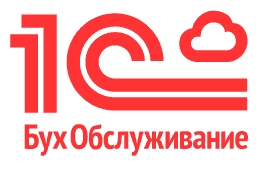 Расчетный период оказания услуг для тарифного плана «1С:БухОбслуживание. Заработная плата и кадровый учет» определен равным одному календарному месяцу.Стоимость услуг по тарифному плану «1С:БухОбслуживание. Заработная плата и кадровый учет» определяется ежемесячно по Прайс-листу.№Услуги тарифного плана «1С:БухОбслуживание. Заработная плата и кадровый учет»1Предоставление лицензии на право пользования ПП 1С:Зарплата и Управление персоналом 3.0 путем предоставления удаленного доступа к серверу Исполнителя, на котором развернуто приложение2Кадровый учет2При подключении к сервису 1С:БО2Предоставление образцов заявлений работников (о приеме на работу, об увольнении, о предоставлении отпуска и т.п.)2Предоставление образцов записей в трудовую книжку2Ежемесячно2Ведение кадрового и воинского учета работников Заказчика2Оформление приема на работу (приказ + трудовой договор + ввод персональной информации в учетную базу)2Оформление выплаты работнику премии (приказ + ознакомительный лист)2Оформление предоставления работнику ежегодного оплачиваемого отпуска (приказ)2Оформление увольнения работника в бесконфликтном порядке (приказ + доп. соглашение к трудовому договору при увольнении по соглашению сторон)2Внесение записей в трудовую книжку (если применимо)21 раз в месяц2Подготовка табеля учета рабочего времени2Оформление изменения штатного расписания2Оформление изменения размера заработной платы (приказ + доп. соглашение к трудовому договору)2Оформление изменения должности работника (приказ + доп. соглашение к трудовому договору)21 раз в год 2Составление штатного расписания 2Оформление графика отпусков3Расчет заработной платы34 раза в месяц: аванс, основной расчет, 2 межрасчета3Сбор и систематизация информации для расчета заработной  платы3Ввод  и контроль ввода начислений, удержаний  по заработной плате3Расчет заработной платы по системе оплаты труда Заказчика, расчет компенсаций, предусмотренных действующим законодательством РК  к датам, установленным для выплаты аванса/заработной платы. 3Межрасчет  по срокам, согласованным в Графике взаимодействия3Формирование документов на выплату заработной платы (Платежная ведомость в кассу, Расчетно-платежная ведомость в кассу, Единое платежное поручение (свифт файл)  для выплаты заработной платы всем работникам, расчет отпуска работника, компенсация за неиспользованный отпуск при прекращении (расторжении) трудового договора)31 раз в месяц3Расчет налогов и сборов с ФОТ3Формирование платежных поручений на уплату налогов и сборов с ФОТ3Формирование расчетных листков для работников Заказчика в одном электронном файле или в печатном виде в одном конвертеФормирование отчета: отражение заработной платы в регламентированном учете (бухгалтерские проводки)4Составление и сдача отчетности по электронным каналам связи4Генерация ключей ЭЦП Заказчика (один раз при подключении к тарифному плану 1С:БухОбслуживание)41 раз в квартал4Формирование обязательных форм отчетности по основному подразделению Заказчика по налогам и взносам с ФОТ (Декларация по ИПН и социальному налогу4Формирование и сдача статистического отчета «Отчет по труду» (Форма № 1-Т)» / средняя численность работников заказчика превышает 100человек41 раз в год 4Формирование и сдача сведений о среднесписочной численности работников за предшествующий календарный год4Формирование и сдача отчета о численности и потребности в кадрах крупных и средних предприятий4Формирование и сдача сведений о доходах физических лиц и суммах начисленных и удержанных налогов для количества работников, числящихся у Заказчика  на конец года5Хранение данных учета Заказчика5Формирование номенклатуры дел для хранения учетных документов (один раз при подключении к тарифному плану 1С:БухОбслуживание)5Ежемесячно 5Наполнение и хранение архива учетных документов Заказчика51 раз в год – до 30 апреля года, следующего за истекшим5Упаковка архива учетных документов в архивные короба и передача архива Заказчику6Консультации по вопросам ведения бухгалтерского, налогового и кадрового учета6Устные и письменные пояснения уполномоченным лицам Заказчика по расчетным листкам в течение 3-х рабочих дней с момента предоставления расчетных листков.7Услуги курьера (количество поездок определяется тарифом)72 раза в месяц7Выезд курьера